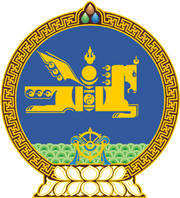 МОНГОЛ УЛСЫН ХУУЛЬ2019 оны 04 сарын 18 өдөр                                                                  Төрийн ордон, Улаанбаатар хотЗАХИРГААНЫ ХЭРЭГ ШҮҮХЭД ХЯНАН ШИЙДВЭРЛЭХ ТУХАЙ ХУУЛЬД ӨӨРЧЛӨЛТ ОРУУЛАХ ТУХАЙ1 дүгээр зүйл.Захиргааны хэрэг шүүхэд хянан шийдвэрлэх тухай хуулийн 7 дугаар зүйлийн 7.3, 112 дугаар зүйлийн 112.9 дэх хэсгийг тус тус хүчингүй болсонд тооцсугай. 		МОНГОЛ УЛСЫН 		ИХ ХУРЛЫН ДАРГА				 Г.ЗАНДАНШАТАР